РМН                                                                                                               ПМР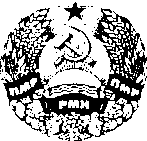 ЫНТРЕПРИНДЕРЯ МУНИЧИПАЛЭ                                                         МУНIЦИПАЛЬНЕ УНIТАРНЕУНИТАРЭ                                                                                    ПIДПРИЭМСТВО«ЫНТРЕПРИНДЕРЯ ГОСПОДЭРИЕЙ                                                «РИБНИЦЬКЕ ПIДПРИЭМСТВОКОМУНАЛЕ ШИ ДЕ АМЕНАЖАРЕ                                              КОМУНАЛЬНОГО ГОСПОДАРСТВАДИН РЫБНИЦА»                                                                              I БЛАГОУСТРОЮ»ПМРМУНИЦИПАЛЬНОЕ УНИТАРНОЕ ПРЕДПРИЯТИЕ«РЫБНИЦКОЕ ПРЕДПРИЯТИЕ КОММУНАЛЬНОГО ХОЗЯЙСТВАИ БЛАГОУСТРОЙСТВА»5500, ПМР, г. Рыбница, ул. Чернышевского, 51 тел. (3-37-09)  Рыбницкий ф-л ЗАО Приднестровский Сбербанк, куб 42Бюджетный счет 2191420003912062, ф/код 0400005446,   кор/счет 20210000094№ 1338 от «12» октября 2023 г.В соответствии с требованиями Закона Приднестровской Молдавской Республики от 08.11.2018 г. №318-З-VI «О Закупках в Приднестровской Молдавской Республике» для формирования цены контракта при осуществлении закупки товара и в целях изучения рынка цен, просим предоставить информацию о стоимости и наличии товара.Сроки предоставления ценовой информации: до 15.10.2023 г. 9:00 часов на электронный адрес buch-rpkhb@idknet.comПроведение данной процедуры сбора информации не влечет за собой возникновение каких-либо обязательств заказчика.При предоставлении предложений в обязательном порядке указывать:Цену за единицу товара;Срок действия цены.За дополнительной информацией обращаться по номеру 0(555)3-37-09Антонова77855461№ п/пНаименование товараХарактеристика Ед. изм.Кол-во1Сжим для соединения проводов типа «орех» Шт.22Плавкая вставка предохранителя ППНН-33, 40АШт.33Лампа светодиодная220V. 15W E27Шт.304Розетка 225 3Р+РЕ+N 380В 32 АШт.15Автоматический выключатель 3ВА 47-29 32АШт.16Выключатель Двухклавишный внутреннийШт.27КабельПВС 5*4М. 1